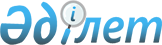 2024-2026 жылдарға арналған Құмсай ауылдық округ бюджетін бекіту туралыАқтөбе облысы Мұғалжар аудандық мәслихатының 2024 жылғы 8 қаңтардағы № 161 шешімі
      Қазақстан Республикасының Бюджет Кодексінің 9-1 бабының 2 тармағына, Қазақстан Республикасының "Қазақстан Республикасындағы жергілікті мемлекеттік басқару және өзін-өзі басқару туралы" Заңының 6 бабына сәйкес, Мұғалжар аудандық мәслихаты ШЕШТІ:
      1. 2024-2026 жылдарға арналған Құмсай ауылдық округ бюджеті тиісінше 1, 2 және 3 қосымшаларға сәйкес, оның ішінде, 2024 жылға мынадай көлемдерде бекітілсін:
      1) кірістер – 69 018 мың теңге:
      салықтық түсімдер –4 800 мың теңге;
      салықтық емес түсімдер – 0 теңге;
      негізгі капиталды сатудан түсетін түсімдер – 0 теңге;
      трансферттер түсімі – 64 218 мың теңге;
      2) шығындар –69 466,3 мың теңге;
      3) таза бюджеттік кредиттеу – 0 теңге:
      бюджеттік кредиттер – 0 теңге;
      бюджеттік кредиттерді өтеу – 0 теңге;
      4) қаржы активтерімен операциялар бойынша сальдо – 0 теңге:
      қаржы активтерін сатып алу – 0 теңге;
      мемлекеттің қаржы активтерін сатудан түсетін түсімдер – 0 теңге;
      5) бюджет тапшылығы (профициті) – -448,3 мың теңге;
      6) бюджет тапшылығын қаржыландыру (профицитін пайдалану) – 448,3 мың теңге:
      қарыздар түсімі – 0 теңге;
      қарыздарды өтеу – 0 теңге;
      бюджет қаражатының пайдаланылатын қалдықтары – 448,3 мың теңге.
      Ескерту. 1 тармақ жаңа редакцияда– Ақтөбе облысы Мұғалжар аудандық мәслихатының 12.04.2024 № 195 шешімімен (01.01.2024 бастап қолданысқа енгізіледі).


      2. Қазақстан Республикасының "2024-2026 жылдарға арналған республикалық бюджет туралы" Заңының 9 бабына сәйкес белгіленгені еске және басшылыққа алынсын:
      2024 жылғы 1 қаңтардан бастап:
      1) жалақының ең төмен мөлшері – 85 000 теңге;
      2) зейнетақының ең төменгі мөлшері – 57 853 теңге;
      3) Қазақстан Республикасының заңнамасына сәйкес жәрдемақыларды және өзге де әлеуметтік төлемдерді есептеу үшін, сондай-ақ айыппұл санкцияларын, салықтар мен басқа да төлемдерді қолдану үшін айлық есептік көрсеткіш - 3 692 теңге;
      4) базалық әлеуметтік төлемдердің мөлшерлерін есептеу үшін ең төменгі күнкөріс деңгейінің шамасы – 43 407 теңге.
      3. 2024 жылға арналған Құмсай ауылдық округ бюджетінде аудандық бюджеттен берілетін субвенция көлемі 36 631 мың теңге сомасында ескерілсін.
      4. 2024 жылға арналған Құмсай ауылдық округ бюджетіне Республикалық бюджеттен азаматтық қызметшілердің жекелеген санаттарының, мемлекеттік бюджет қаражаты есебінен ұсталатын ұйымдар қызметкерлерінің, қазыналық кәсіпорындар қызметкерлерінің жалақысын көтеруге 30 мың теңге нысаналы ағымдағы трансферттер түскені ескерілсін.
      5. Осы шешім 2024 жылдың 1 қаңтарынан бастап қолданысқа енгізіледі. 2024 жылға арналған Құмсай ауылдық округі бюджеті
      Ескерту. 1 қосымша жаңа редакцияда – Ақтөбе облысы Мұғалжар аудандық мәслихатының 12.04.2024 № 195 шешімімен (01.01.2024 бастап қолданысқа енгізіледі). 2025 жылға арналған Құмсай ауылдық округі бюджеті 2026 жылға арналған Құмсай ауылдық округі бюджеті
					© 2012. Қазақстан Республикасы Әділет министрлігінің «Қазақстан Республикасының Заңнама және құқықтық ақпарат институты» ШЖҚ РМК
				
      Мұғалжар аудандық мәслихатының төрағасы 

Б. Кадралин
Мұғалжар аудандық 
мәслихатының 2024 жылғы 
8 қаңтардағы № 161 шешіміне 
1 қосымша
санаты
санаты
санаты
санаты
сомасы (мың теңге)
сыныбы
сыныбы
сыныбы
сомасы (мың теңге)
кіші сыныбы
кіші сыныбы
сомасы (мың теңге)
атауы
сомасы (мың теңге)
1. КІРІСТЕР
69 018
1
САЛЫҚТЫҚ ТҮСІМДЕР
4 800
01
Табыс салығы
600
2
Жеке табыс салығы
600
04
Меншікке салынатын салықтар
2 200
1
Мүлікке салынатын салықтар
28
4
Көлік құралдарына салынатын салық
2 112
5
Бірыңғай жер салығы
60
05
Тауарларға, жұмыстарға және қызметтерге салынатын iшкi салықтар 
2 000
3
Табиғи және басқа да ресурстарды пайдаланғаны үшiн түсетiн түсiмдер
2 000
4
Трансферттердің түсімдері
64 218
02
Мемлекеттік басқарудың жоғары тұрған органдарынан түсетін трансферттер
64 218
3
Аудандардың (облыстық маңызы бар қаланың) бюджетінен трансферттер
64 218
функционалдық топ
функционалдық топ
функционалдық топ
функционалдық топ
функционалдық топ
сомасы (мың теңге)
кіші функция
кіші функция
кіші функция
кіші функция
сомасы (мың теңге)
бюджеттік бағдарламалардың әкiмшiсі
бюджеттік бағдарламалардың әкiмшiсі
бюджеттік бағдарламалардың әкiмшiсі
сомасы (мың теңге)
бағдарлама
бағдарлама
сомасы (мың теңге)
Атауы
сомасы (мың теңге)
ІІ. ШЫҒЫНДАР
69 466,3
01
Жалпы сипаттағы мемлекеттiк қызметтер
47 810
1
Мемлекеттiк басқарудың жалпы функцияларын орындайтын өкiлдi, атқарушы және басқа органдар
47 810
124
Аудандық маңызы бар қала, ауыл, кент, ауылдық округ әкімінің аппараты
47 810
001
Аудандық маңызы бар қала, ауыл, кент, ауылдық округ әкімінің қызметін қамтамасыз ету жөніндегі қызметтер
31 710
022
Мемлекеттік органның күрделі шығыстары
16 100
07
Тұрғын үй-коммуналдық шаруашылық
3 813,3
3
Елді мекендерді көркейту
3 813,3
124
Аудандық маңызы бар қала, ауыл, кент, ауылдық округ әкімінің аппараты
3 813,3
008
Елді мекендердегі көшелерді жарықтандыру
1 362
011
Елді мекендерді абаттандыру мен көгалдандыру
2 451,3
12
Көлiк және коммуникация
17 842
1
Автомобиль көлiгi
17 842
124
Аудандық маңызы бар қала, ауыл, кент, ауылдық округ әкімінің аппараты
17 842
013
Аудандық маңызы бар қалаларда, ауылдарда, кенттерде, ауылдық округтерде автомобиль жолдарының жұмыс істеуін қамтамасыз ету
17 842
15
Трансферттер
1
1
Трансферттер
1
124
Аудандық маңызы бар қала, ауыл, кент, ауылдық округ әкімінің аппараты
1
048
Пайдаланылмаған (толық пайдаланылмаған) нысаналы трансферттерді қайтару
1
V. Бюджет тапшылығы (профицит)
-448,3
VI. Бюджет тапшылығын қаржыландыру (профицитін пайдалану)
448,3
8
Бюджет қаражатының пайдаланылатын қалдықтары
448,3
01
Бюджет қаражаты қалдықтары
448,3
1
Бюджет қаражатының бос қалдықтары
448,3
01
Бюджет қаражатының бос қалдықтары
448,3Мұғалжар аудандық 
мәслихатының 2024 жылғы 
8 қаңтардағы № 161 шешіміне 
2 қосымша
санаты
санаты
санаты
санаты
сомасы (мың теңге)
сыныбы
сыныбы
сыныбы
сомасы (мың теңге)
кіші сыныбы
кіші сыныбы
сомасы (мың теңге)
атауы
сомасы (мың теңге)
1. КІРІСТЕР
52 187
1
САЛЫҚТЫҚ ТҮСІМДЕР
5 136
01
Табыс салығы
550
2
Жеке табыс салығы
550
04
Меншікке салынатын салықтар
2 336
1
Мүлікке салынатын салықтар
30
4
Көлік құралдарына салынатын салық
2 246
5
Біріңғай жер салығы
60
05
Тауарларға, жұмыстарға және қызметтерге салынатын iшкi салықтар 
2 200
3
Табиғи және басқа да ресурстарды пайдаланғаны үшiн түсетiн түсiмдер
2 200
4
Трансферттердің түсімдері
47 051
02
Мемлекеттік басқарудың жоғары тұрған органдарынан түсетін трансферттер
47 051
3
Аудандардың (облыстық маңызы бар қаланың) бюджетінен трансферттер
47 051
функционалдық топ
функционалдық топ
функционалдық топ
функционалдық топ
функционалдық топ
сомасы (мың теңге)
кіші функция
кіші функция
кіші функция
кіші функция
сомасы (мың теңге)
бюджеттік бағдарламалардың әкiмшiсі
бюджеттік бағдарламалардың әкiмшiсі
бюджеттік бағдарламалардың әкiмшiсі
сомасы (мың теңге)
бағдарлама
бағдарлама
сомасы (мың теңге)
Атауы
сомасы (мың теңге)
ІІ. ШЫҒЫНДАР
52 187
01
Жалпы сипаттағы мемлекеттiк қызметтер
32 983
1
Мемлекеттiк басқарудың жалпы функцияларын орындайтын өкiлдi, атқарушы және басқа органдар
32 983
124
Аудандық маңызы бар қала, ауыл, кент, ауылдық округ әкімінің аппараты
32 983
001
Аудандық маңызы бар қала, ауыл, кент, ауылдық округ әкімінің қызметін қамтамасыз ету жөніндегі қызметтер
32 983
07
Тұрғын үй-коммуналдық шаруашылық
1 362
3
Елді мекендерді көркейту
1 362
124
Аудандық маңызы бар қала, ауыл, кент, ауылдық округ әкімінің аппараты
1 362
008
Елді мекендердегі көшелерді жарықтандыру
1 362
12
Көлiк және коммуникация
17 842
1
Автомобиль көлiгi
17 842
124
Аудандық маңызы бар қала, ауыл, кент, ауылдық округ әкімінің аппараты
17 842
013
Аудандық маңызы бар қалаларда, ауылдарда, кенттерде, ауылдық округтерде автомобиль жолдарының жұмыс істеуін қамтамасыз ету
17 842
V. Бюджет тапшылығы (профициті)
0
VІ. Бюджеттің тапшылығын қаржыландыру (профицитін пайдалану)
0Мұғалжар аудандық 
мәслихатының 2024 жылғы 
8 қаңтардағы № 161 шешіміне 
3 қосымша
санаты
санаты
санаты
санаты
сомасы (мың теңге)
сыныбы
сыныбы
сыныбы
сомасы (мың теңге)
кіші сыныбы
кіші сыныбы
сомасы (мың теңге)
атауы
сомасы (мың теңге)
1. КІРІСТЕР
105 207
1
САЛЫҚТЫҚ ТҮСІМДЕР
5 495
01
Табыс салығы
600 
2
Жеке табыс салығы
600 
04
Меншікке салынатын салықтар
2 452
1
Мүлікке салынатын салықтар
32
4
Көлік құралдарына салынатын салық
2 350
5
Біріңғай жер салығы
70
05
Тауарларға, жұмыстарға және қызметтерге салынатын iшкi салықтар 
 2 443 
3
Табиғи және басқа да ресурстарды пайдаланғаны үшiн түсетiн түсiмдер
2 443
4
Трансферттердің түсімдері
99 712
02
Мемлекеттік басқарудың жоғары тұрған органдарынан түсетін трансферттер
99 712
3
Аудандардың (облыстық маңызы бар қаланың) бюджетінен трансферттер
99 712
функционалдық топ
функционалдық топ
функционалдық топ
функционалдық топ
функционалдық топ
сомасы (мың теңге)
кіші функция
кіші функция
кіші функция
кіші функция
сомасы (мың теңге)
бюджеттік бағдарламалардың әкiмшiсі
бюджеттік бағдарламалардың әкiмшiсі
бюджеттік бағдарламалардың әкiмшiсі
сомасы (мың теңге)
бағдарлама
бағдарлама
сомасы (мың теңге)
Атауы
сомасы (мың теңге)
ІІ. ШЫҒЫНДАР
105 207
01
Жалпы сипаттағы мемлекеттiк қызметтер
34 003
1
Мемлекеттiк басқарудың жалпы функцияларын орындайтын өкiлдi, атқарушы және басқа органдар
34 003
124
Аудандық маңызы бар қала, ауыл, кент, ауылдық округ әкімінің аппараты
34 003
001
Аудандық маңызы бар қала, ауыл, кент, ауылдық округ әкімінің қызметін қамтамасыз ету жөніндегі қызметтер
34 003
07
Тұрғын үй-коммуналдық шаруашылық
53 362
3
Елді мекендерді көркейту
53 362
124
Аудандық маңызы бар қала, ауыл, кент, ауылдық округ әкімінің аппараты
53 362
008
Елді мекендердегі көшелерді жарықтандыру
46 362
011
Елді мекендерді абаттандыру мен көгалдандыру
7 000 
12
Көлiк және коммуникация
17 842
1
Автомобиль көлiгi
17 842
124
Аудандық маңызы бар қала, ауыл, кент, ауылдық округ әкімінің аппараты
17 842
013
Аудандық маңызы бар қалаларда, ауылдарда, кенттерде, ауылдық округтерде автомобиль жолдарының жұмыс істеуін қамтамасыз ету
17 842
V. Бюджет тапшылығы (профициті)
0
VІ. Бюджеттің тапшылығын қаржыландыру (профицитін пайдалану)
0